YOUNG AND OLD ARE DROPPING DEAD BY THE THOUSANDS CANADA ENCOURAGING AND ASSISTING SUICIDECOSMIC ENERGY HITS THE SOLAR SYSTEM GROUNDING ALL FLIGHTS ACROSS THE U.S.     Dear ones: There is so much daily to report, for the shortening of days is happening as events prophesied in Scripture are coming to pass in great details, compacted together into one huge lump of events.      II Peter 3:8-14: “…Beloved ones, let not this one matter be hidden from you: that with יהוה one day is as a thousand years, and a thousand years as one day. 9יהוה is not slow in regard to the promise, as some count slowness, but is patient toward us, not wishing that any should perish but that all should come to repentance. 10But the Day of יהוה shall come as a thief in the night, in which the heavens shall pass away with a great noise, and the elements shall melt with intense heat, and the earth and the works that are in it shall be burned up. 11Seeing all these are to be destroyed in this way, what kind of people ought you to be in set-apart behavior and reverence, 12looking for and hastening the coming of the day of Elohim, through which the heavens shall be destroyed, being set on fire, and the elements melt with intense heat! 13But according to His promise we wait for a renewed heavens and a renewed earth in which righteousness dwells.14So then, beloved ones, looking forward to this, do your utmost to be found by Him in peace, spotless and blameless…”     I encourage you to go to Steve Quayle’s gensix.com and sign up for his “private briefings.” Top news from top truth-tellers of top events related to Scripture, with insight from a born-again science genus included. The fee required is for a whole year, coming out to slightly under $10.00 a month at $119.00 for the year. Two to three briefings are sent each week. Yes, I’ve shared some things with you from these briefings, which other watchmen confirm, as well as much Scripture.      The Bible gives lots of Scripture on each subject, so that, for those who “study to show themselves approved unto Yahuwah – workmen who need not to be ashamed,” the Spirit of Yahuwah opens the eyes to His Word-students, to understand and gain more. If you’re flowing with Abba’s nature, ways, and thinking, letting Him be your exclusive Teacher, then man can confirm what His Word says about facts, and what Yahuwah’s Spirit is saying to you personally as you study His Word. Fill your mind with the Word taught by Him and you won’t be overcome with lies, deceptions, and the “wiles of the devil.” As Quayle exhorts: “Take it all to the Lord in prayer!”     John 16:12-13, Messiah speaking: “I still have many words to say to you, but you are not able to bear them now. 13 But when He comes, the Spirit of the Truth, He shall guide you into all the truth.” He came upon and into the disciples on the day of Shavu’ot (Acts 2). The Spirit of Yahuwah is the “Spirit of truth!” (II Corinthians 3:17-18.)         Steve Quayle has been a granddaddy-watchmen for over 51 years of accurate reporting, plus hearing from Abba with prophetic words that have and are coming to pass now. I don’t exalt any human being or glorify them either. I am just blessed to have a brother in faith who cares that Abba’s children learn the truth, and who confirms to all also what Abba has said to me about His Word since the early 1960s.        Steve Quayle Jan. 13, 2022: “I’m sure by now you’ve seen the videos of people dropping dead, or ‘dying suddenly.’ This footage, especially strung together montage-style, is beyond disturbing…Not only are we NOT seeing all the videos of folks seizing up & hitting the floor, imagine the tens of thousands -- or even hundreds of thousands -- NOT being caught on camera! The massive amount of humans dying right now is so staggering that my sources say that’s it’s become classified information.”      A video taken recently during a Buffalo Bills game, showing one of the young players of this NFL team dropping onto the field of apparent heart failure. The NFL has demanded all their football players be vaccinated or lose their jobs. Pilots of commercial airlines, and military pilots, have dropped dead, even in the cockpits of the planes they were flying, shortly after having taken the required vaccines. Now all U.S. military has to be vaccinated, as well as support the “Woke” agenda.      Babies, children, youth, adults – all ages dropping dead because of all the body destroying horrors, the DNA-changing horrors, that are in the vaccines. It is amazing how professional and non-professional athletes of all types, ages 18 -29, are just dropping dead while playing their games. 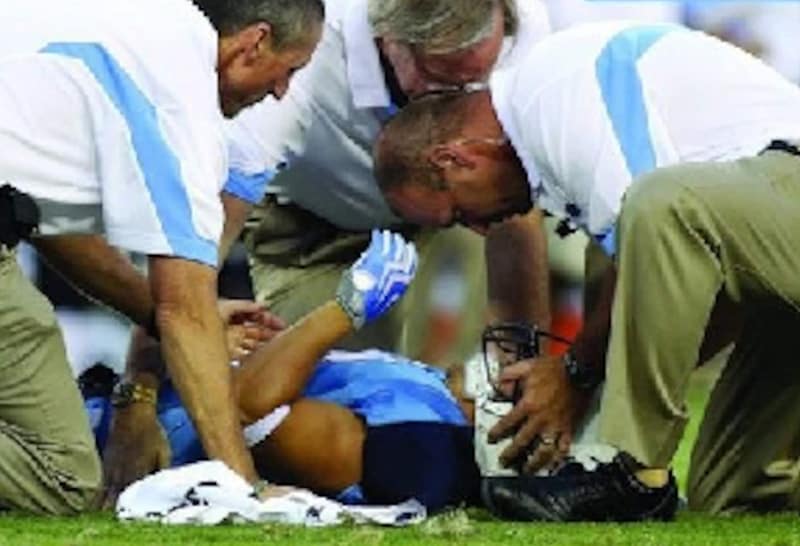      Quayle: “If you have not seen the documentary of Stew Peter’s `Died Suddenly,’ please brace yourself…No matter how upsetting the topic is, these brave men & women are trying to get the word out about the GREATEST CRIME ever fomented on humanity. When the impact from this first PLAN-demic is finally in the record books, HUNDREDS OF MILLIONS will have perished because their short-sightedness and lack of knowledge. They died because they trusted their corrupt Globalist Governments with their lives, and the lives of their precious children. These entities, like the U.N., WEF, WHO, and more, are literally ON RECORD stating that they want to reduce the population. Trusting them is like choosing Joseph Mengele as your primary care physician!”      Quayle: “I want to stress to you that you are receiving special information and research that NOBODY else is getting – ANYWHERE in the world. Please appreciate the effort these kinds of reports require and take what you read to the Lord in prayer…no doubt Almighty God wants you to warn as many of your friends and family members as possible.” We must speak the Truth and warn!     The ignorance of the masses around the world is overwhelming. All the while the World Economic Forum, led by former Nazi under Hitler, Klaus Schwab, is meeting in Davos, Switzerland, this week, to do more planning and plotting what to do next to prepare for the reign of Lucifer and the “Beast” of Revelation 13. The things being said out of that group are satanic to the core – even openly mocking our Abba and Messiah. As I’ve reported, yes, during the UN Conference in Egypt in November 2022, the “Beast” who is with us now, was coronated/crowned.     The dedicated, determined push to kill all human beings, all animals, birds, fish,  all food crops, by every means possible, is increasing by the day. Canada: Stew Peters video, January 6, 2023 Bit Chute      Bit Chute “SPECIAL NEEDS CHILDREN TO BE MURDERED CANADA’S PARLIAMENT PROMOTES EUTHANASIA FOR 1 YEAR OLD BABIES”     Peters reported that Canada used to be the most Christian of nations; no one missed church. Now, it is the most legally permissive of any nation next to the U.S. Legal abortions up to the minute of birth – letting the living baby die after the birth.It is permissive of euthanizing babies, children, the elderly, or anyone who wants euthanizing. Now they want to eliminate “special needs” children. This sounds like the epitome of Margaret Sanger’s Eugenics agenda. Refer to: “Eugenics: The Planned End of Mankind”/Mikvah the Great Adventure #10.0.      Peters said: “Canada imposes some of the most liberal `gender laws’ in the world, and imposes some of the most-strict covid laws in the world.”      Almost all guns are restricted from individual public use.     It is the most liberal nation so far, along with the U.S. that is coming along quickly to follow suit. A person doesn’t have to kill themselves anymore (suicide) or invoke someone else to do it. All they have to tell their doctor is that they can’t handle their pain any longer and the doctor will prescribe “suicide pills.” Thus, for various requests, even young people can choose to use suicide pills which will be prescribed for them. “Yes,” Peter’s said, people can get the doctors to assist their suicide even if it is only because they are `depressed,’ making doctors into murderers or assistants to murder - accomplices to murder, approved by the government.     All of this has been approved by the government – of course also Trudeau.“Children from age 12 and up can choose to end their own lives,” he said. “Now, `health authorities` are discussing making it even easier for children to get the suicide pills.”  … “`Right now, in Canada, death is a treatment…’”     “It is being presented to children as a normal and healthy action.” There are even ad campaigns to promote it. “Doctors are encouraged to present this option to people, and if they refuse they are accused of denying people their rights.” “In Canada, they have given up on God, and the worship of God.”     In 2020-2022, pastors were arrested and jailed for having church services on Sundays or any other time of gathering. It was lockdown season. That attack on pastors, and those with the truck protest, continued through till 2023. Pastors standing against evil are arrested. This is also becoming a fact in Britain if any pastors stand against the homosexual agenda, LGBT etc. agenda. Churches were having their bank accounts “frozen.”     It appears that Britain and Canada are turning into Satanic countries. The US has been a quiet world leader of Satan’s, adored as the super power, yet promoting the worst of crimes against humanity, spreading them to all the nations.While America has had a golden crown over it for over 70 years now, (1945-2015/2016), it is no longer respected but hated and mocked. (Jeremiah 25:11-12)     Stew interviews Odessa Orlewlcz about Canada’s laws of euthanizing of children from age 12 and up. She said these accepted, voted into law, suicide available laws are from an outside group that the government is listening to and going along with. America is the LEADER in child sacrifice, abortion to the world, pedophilia, child trafficking for sex and sacrifice.      So, while Canada is openly going Satanic, America has quietly been Satanic since the return of the fallen angels in 1896.      Odessa’s dad was in the hospital. The doctors told her dad three times to consider suicide. Finally, her dad told them off.     SO, FOR THIS TO BE A SUGGESTED OPTION TO THOSE IN HOSPITALS, THE ELDERLY, THE WOMEN HAVING SPECIAL “NEEDS” CHILDREN, ETC. requires a strong person to say “NO.” In the hospital, people are drugged up some times, depressed, fighting for life – so if the doctors are suggesting these things and it takes a totally congnicent person to answer – hospitals are turning into euthanasia centers.      Odessa, Libriti.com, Social Media That Matters/Canada, said that if a woman has a baby 1 year old or younger and she doesn’t want it, or thinks something is wrong with it, she can bring it to the hospital/doctor and have it euthanized. THAT IS MURDER! She said a young man (teenager) went into the hospital for surgery. He was convinced by the doctors to be euthanized. He gave into it and the parents were later informed what happened to their son.     Odessa said it’s like a kid who wants to transgender himself, the parent can be told the child wants to do it – but they do not have to get “parental consent.” The parent does not have to be an “accessory to murder.” In many cases, the child gets a gender change or drugs that change gender without parents knowing about it. A girl getting pills to block conception – “birth control pills” – does not require parental consent. A school nurse can set the girl up to get the pills. There are now other things a teenager can do to harm themselves without parental consent.     Odessa said that there was a parent standing against their 14 year old boy transitioning to becoming a girl, and the parent was arrested.     How old does a child have to be to have “rights.” Evidently in the US, a 5-year old can decide what gender they want, because of UN pressure, or a parent can decide for their child if they want them to be a boy or girl. This is a type of murder before a child gets to age 5.     She said that “they are trying to pressure people into euthanasia who have already said `NO.’”     BILL C-36: Anything a doctor says that is deemed against what the government says is OK, fine, good, is put in jail, fined heavily. This goes for vaccines too, as well as promoting euthanasia. All righteous doctors are shut down and condemned, fined and jailed. This has been happening to righteous pastors who warn people too. She said many doctors were speaking out privately. She attended a private gathering of doctors – she was allowed to take notes but not expose them of course. She said “Autism” is booming. She said this can be caused by vaccines. Odessa said “a mom could bring in an autistic child to murder him.”     Trudeau and government officials are asking “do you know how much money Canada will save?” Regarding the deaths of special-needs children, and others who are like Margaret Sanger spoke of – and the pope recently – those who cannot work, who are “non-productive,” those who have to be cared for – “useless eaters,” like old people too. Soon SOYLENT GREEN will be a reality!!!     Like she said, “they know that people who are sick,” or disabled, or mentally imparted, “CAN’T WORK.”      Peters said it was like Nazi Germany and there needs to be a Nuremberg II trial … The only problem is that the Beast backs the doctors, Satan/Lucifer/fallen angels are behind the killing of babies and children. America leads the world in these murders, but Canada is fast catching up. Soon Christians will be marked for execution – beheading. Anyone siding with them will be marked for execution. Revelation 20:4, 6 i.e. “Noahide Laws”      Peters concludes that this “movement” will happen worldwide – it is a Luciferic movement. Yes, IT WILL BE WORLDWIDE. IT WILL BROADEN SO THAT WHEN MESSIAH COMES, THERE WILL BE HARDLY ANY HUMAN BEINGS ALIVE ON THE EARTH.” This concludes my notes on this subject.       Matthew 24:21-22: “For at that time there will be great tribulation, unmatched from the beginning of the world until now, and never to be seen again. 22 If those days had not been cut short, nobody would be saved. But for the sake of the elect, those days will be cut short.”      Inducing death by any means possible is being done. Everything that gives us life, that gives all of earth life, is being destroyed or mutated so badly that it is an enemy of life on earth.     From Steve Quayle’s QFiles, broadcasted January 3, 2023 – “Tears and Fears, Sneers and Jeers” He speaks of the incredible turning against Jesus everywhere in the world, and the murderous plans for the martyrdom of all true believers. 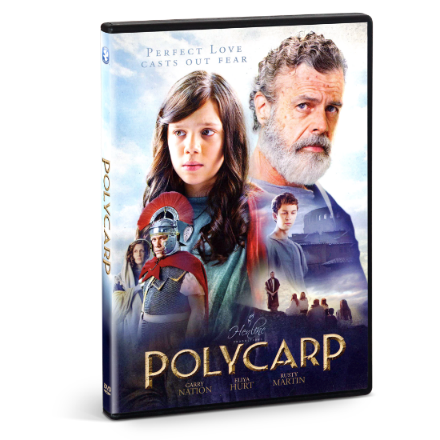      I highly suggest you watch the movie “Polycarp.” It is a movie about a disciple of the Apostle John/Yochanan, 2nd century. What this video shows accurately of life in the 1st - 2nd century assemblies is exactly the way the world is shaping up right now to deal with the born-again. The movie is not sensational - just real.      Yes, as the theme says: “Perfect love casts out fear.” Few understand total devotion and submission to our Savior, and thus total devotion to Yahuwah as part of it, to yield to His will, and learn from His Spirit. The days of the 1st century believers, the followers of the Way, the followers of the Nazarene, known as Natsarim, are returning NOW worldwide! Refer to: “The Return of the Natsarim For the Last Day’s Exploits” Parts I and II, Mikvah of Set-Apartness #53-54.     I close this article with another sign of things “breaking up,” and all of creation revolting against the strengthening of the fallen angels, the coming of the Beast to world power, and the control of Lucifer-Satan as in Revelation 12:9-12: “And the great dragon was thrown out, that serpent of old, called the Devil and Satan, who leads all the world astray. He was thrown to the earth, and his messengers were thrown out with him. 10And I heard a loud voice saying in the heaven, `Now have come the deliverance and the power and the reign of our Elohim, and the authority of His Messiah, for the accuser of our brothers, who accused them before our Elohim day and night, has been thrown down. 11And they overcame him because of the Blood of the Lamb, and because of the Word of their witness, and they did not love their lives to the death. 12 Because of this rejoice, O heavens, and you who dwell in them!”     Matthew 24:21-25: “For then there shall be great distress, such as has not been since the beginning of the world until this time, no, nor ever shall be. 22 And if those days were not shortened, no flesh would be saved, but for the sake of the chosen ones those days shall be shortened. 23If anyone then says to you, ‘Look, here is the Messiah!’ or ‘There!’ do not believe. 24 For false messiahs and false prophets shall arise, and they shall show great signs and wonders, so as to lead astray, if possible, even the chosen ones. 25See, I have forewarned you.”     We are instructed to prepare to overcome and endure to the end. It is our time now of strengthening and testing. As radiation energy waves come into our solar system, as well as our sun’s CMEs, and bombardment of our radiation protection belts, our heliosphere, or magnetosphere, our Ionosphere. This is causing greater and greater earthquakes and volcano eruptions.     Did you know that on January 5th, the first of 17 massive energy waves, known to be coming towards our solar system for a few years, began their massive onslaught of earth?      Here is a report by Paul Begley January 6th. “Mike from around the world” told of this at least 2 years ago, saying that it had been seen that 5 waves of energy were coming, but now – these ripples are seen as 17 waves. Mike told how the first of the waves would come on January 5th.      This was the first of 17 waves of energy that will hit earth in 2023. Each will cause damage to earth in some way as a massive radiation bombardment. Some large volcano eruptions have occurred in the last two days of 7.0 or larger. In fact, several very large waves have occurred recently along the Cascadia Subduction Zone. Bigger earthquakes are predicted along that zone down to the San Andreas Fault Line zone. Once this breaking off of the land shelf begins, and land falls into the ocean, the whole west coast could slide into the Pacific and the huge volcanoes along the Cascadia zone begin to erupt. It runs north through California, Oregon, and Washington into Vancouver Canada.MY NOTES: “PAUL BEGLEY DECEMBER 30 2022: “JAN 5 2023 GIANT ENERGY WAVE TO HIT ENTIRE SOLAR SYSTEM - Urgent! We are in trouble.”      “It will BEGIN January 5th. You could say `we will be first EXPOSED January 5th.’” Mike talks about the energy wave hitting our heliosphere. What is our heliosphere? “The Heliosphere is the region of space, encompassingthe solar system, in which the solar wind has a significant influence.”The sun is 92 million miles from earth. The energy wave will hit a longways out … The shaking of the heavens … Luke 21 … Isaiah 24     Of course, each energy burst sends more radiation into the earth – called “Gama rays.”       **Mike explained that these cosmic rays affect the flight of airplanes adversely.      Paul: “Mike, are you saying there is going to some cancellation of flights?”      ***Mike: “Watch the diverting of flights in the extreme. When you hear of flights not being able to go above a certain amount of feet into the air – it is a sign too. He talked about 75% of the flights being cancelled. But when all flights cancel, they’ll say it was a computer glitz or some simple problem that will be taken care of. But, it’s not, and, at some point, all flights will be cancelled.”     On January 5th, as predicted, flights were in the air which they didn’t call back, but at one point, they cancelled all other flights waiting to take off or that would be taking off during that time. Some mechanical info came onto the control panels telling pilots “unsafe to fly.” So, they turned back to their gates.     “IT WAS THE ENTIRE UNITED STATES” – ALL PLANES AFTER A CERTAIN POINT STOPPED THE TAKE OFFS OF ALL PLANES WITH THE MESSAGE “UNSAFE TO FLY” APPEARING ON THEIR CONTROL BOARD, SO THEY’D ALL TURN BACK TO THE GATES. PAUL SAID “EVERY FLIGHT CANCELLED – WE HAVE NOT HAD THAT HAPPEN SINCE 9/11/2001”      Every airport across the US was affected. No planes could fly for several hours. Mike started warning of this in 2014, Paul said.Via satellite way, in the distance, the scientists could see these waves coming.  In November of 2022, Mike warned that the waves he predicted from 2014 would being to come on January 5th. Well, he was right on!!!      On January 5th the wave was going to hit the outer realm of the entire solar system. How it would affect earth, we did not know. But it has affected earth already as seen on January 10th.      Now, instead of “5 waves of energy” predicted years ago, as they got closer, it is 17 waves of energy. “As the massive wave of energy gets closer, they might ID more than 17 of the ripples.” Some ripples are bigger than others.       OF COURSE, public the news is saying nothing! Paul said, “this means the radiation levels are insane.”      Folks, I haven’t listened to Mike’s presentation on January 12th yet. But, I will.      You can listen to it for yourself. Go to paulbegley youtube and you’ll see the picture a title: “We are headed for the apocalypse.” Usually Mike comes on for his interview after the 1st hour, but you can slide the line down till you hear his deep voice. Usually Paul Begley hosts Mike, but it looks like his wife Heidi is doing the interviewing last night.     Shalom folks … always shalom! Allow these informative articles meant to show you the compacting of prophetic events, cause you to “look up, for your redemption draws near.” We are now in the first year of a new 7-year cycle. In shortening days, He will shorten the cycle. So, we go forward now at an accelerated speed.      Use your time wisely - to share the Good News, absorb more and more of the Word as the Spirit teaches, and listen to His instructions and make sure you submit and obey them. It is our time of preparation for the return of our Master.     A fascinating note: At the Vatican’s super-large Mount Graham observatory in Arizona, scientists, with its huge infrared telescope dubbed “Lucifer,” Catholic scientists are watching something descending through the constellation Orion. They are greatly afraid of what it is. It is huge and it is very bright. Some of the watchmen believe it to be the Revelation 21 New Jerusalem. It descends out of heaven. It might not descend on a fast-track! It could be announcing itself. Could be! Every day, more and more is bringing us closer to the return of our Master. HalleluYah! Give your life totally to Him as a servant to obey His instructions, for soon the “King of kings and Master of masters will come as in Revelation 19, and we want Him to smile at us in recognition of us!In His love, Yedidah January 14, 2023